ПРАКТИЧНЕ ЗАНЯТТЯ №16ТЕМА: Google Таблиці: онлайн-редактор електронних таблицьGoogle Таблиці — додаток для роботи з електронними таблицями, що входить до складу безкоштовного вебпрограмного пакету програмного забезпечення, пропонованого компанією Google у межах служби Google Диск.Сервіс доступний онлайн, а також як мобільний додаток для Android, iOS, Windows, BlackBerry, а також як настільний додаток у Google ChromeOS.Інтерфейс додатка схожий з інтерфейсом Microsoft Excel, що входить до складу Microsoft Office та сумісний з форматами файлів Microsoft Excel. В режимі реального часу користувач має можливість самостійно працювати з таблицями (редагувати, форматувати тощо), а також надати спільний доступ іншим користувачам для спільної роботи. Правки відстежуються користувачем, а історія редагувань представляє зміни. Положення редактора виділяється певним для редактора кольором та курсором, а система дозволів регулює, що користувачі можуть робити. ПРАКТИЧНІ ЗАВДАННЯ:1.  Відкрийте додаток Google Таблиці.2. Створіть таблицю за зразком: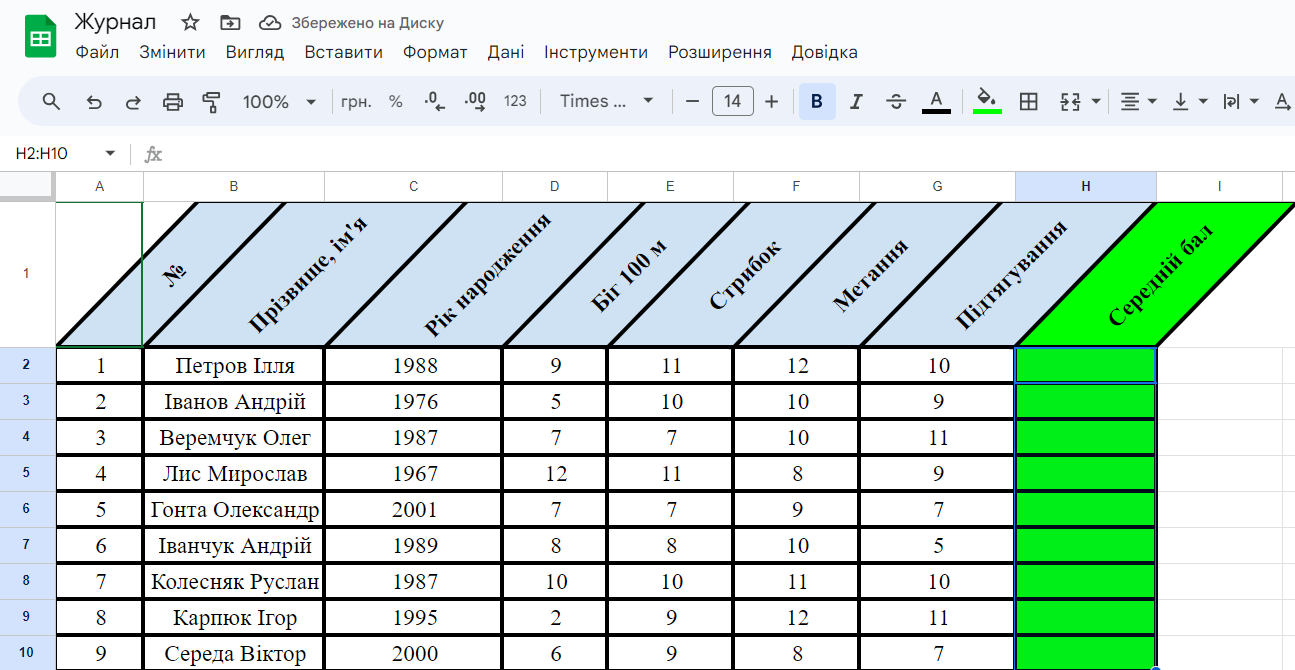 3. Підрахуйте середній бал (останній стовпець таблиці)4. Створіть стовпчасту діграму за даними таблиці. (Зразок нижче)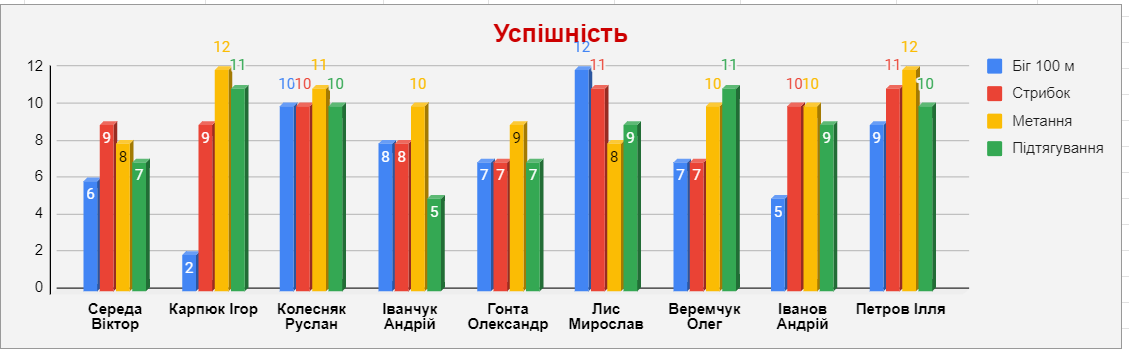 5. Створіть секторну діаграму, що відображає середній бал таблиці. (Зразок нижче)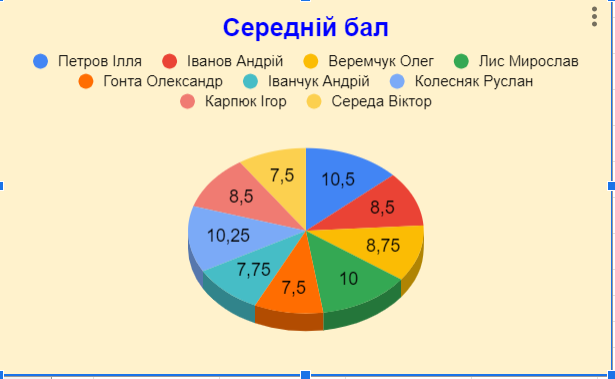 6. До завдання №7 даного файлу додайте покликання на файл Google Таблицю із усіма попередньо виконаними завданнями з можливістю даний файл «Переглядати»7. Покликання на файл Google Таблицю:………………………………………………………………………………………..8. Відправте Практичну роботу №16 (+своє Прізвище) на перевірку.